1	ACO Hochbau Vertrieb GmbH1.1	ACO ProfiLine, L=100cm, verzinkt, B=25cm, H=5,5-7,8cm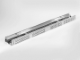 ACO ProfiLine Fassaden- und Terrassenrinne,
stufenlos von oben höhenverstellbar 5,5-7,8cm,
beidseitig integrierte Kiesleiste gegen fassadenseitige Staunässe, 4mm Drainschlitze,
geschlossener Rinnenboden (lagestabil bei der Verstellung),
werkseitig vormontiertes Rostverriegelungs- und Rinnenverbindungssystem,
einliegender Rost, begehbar sowie rollstuhlbefahrbar,
hydraulische Leistung 1,50-2,50 l/(sec*m),
liefern und verlegen.
Fabrikat: ACO ProfiLine oder gleichwertig
 
Material: Stahl verzinkt
Baubreite: 25 cm
Bauhöhe: 5,5 - 7,8 cm
Baulänge: 100 cm1.2	ACO ProfiLine, L=50cm, verzinkt, B=25cm, H=5,5-7,8cm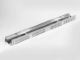 ACO ProfiLine Fassaden- und Terrassenrinne,
stufenlos von oben höhenverstellbar 5,5-7,8cm,
beidseitig integrierte Kiesleiste gegen fassadenseitige Staunässe, 4mm Drainschlitze,
geschlossener Rinnenboden (lagestabil bei der Verstellung),
werkseitig vormontiertes Rostverriegelungs- und Rinnenverbindungssystem,
einliegender Rost, begehbar sowie rollstuhlbefahrbar,
liefern und verlegen.
Fabrikat: ACO ProfiLine oder gleichwertig
 
Material: Stahl verzinkt
Baubreite: 25 cm
Bauhöhe: 5,5 - 7,8 cm
Baulänge: 50 cm1.3	ACO ProfiLine, L=100cm, verzinkt, B=25cm, H=7,8-10,8cmACO ProfiLine Fassaden- und Terrassenrinne,
stufenlos von oben höhenverstellbar 7,8-10,8cm,
beidseitig integrierte Kiesleiste gegen fassadenseitige Staunässe, 4mm Drainschlitze,
geschlossener Rinnenboden (lagestabil bei der Verstellung),
werkseitig vormontiertes Rostverriegelungs- und Rinnenverbindungssystem,
einliegender Rost, begehbar sowie rollstuhlbefahrbar,
hydraulische Leistung 2,50-3,75 l/(sec*m),
liefern und verlegen.
Fabrikat: ACO ProfiLine oder gleichwertig
 
Material: Stahl verzinkt
Baubreite: 25 cm
Bauhöhe: 7,8 - 10,8 cm
Baulänge: 100 cm1.4	ACO ProfiLine, L=50cm, verzinkt, B=25cm, H=7,8-10,8cmACO ProfiLine Fassaden- und Terrassenrinne,
stufenlos von oben höhenverstellbar 7,8-10,8cm,
beidseitig integrierte Kiesleiste gegen fassadenseitige Staunässe, 4mm Drainschlitze,
geschlossener Rinnenboden (lagestabil bei der Verstellung),
werkseitig vormontiertes Rostverriegelungs- und Rinnenverbindungssystem,
einliegender Rost, begehbar sowie rollstuhlbefahrbar,
liefern und verlegen.
Fabrikat: ACO ProfiLine oder gleichwertig
 
Material: Stahl verzinkt
Baubreite: 25 cm
Bauhöhe: 7,8 - 10,8 cm
Baulänge: 50 cm1.5	ACO ProfiLine, L=100cm, verzinkt, B=25cm, H=10,8-16,8cmACO ProfiLine Fassaden- und Terrassenrinne,
stufenlos von oben höhenverstellbar 10,8-16,8cm,
beidseitig integrierte Kiesleiste gegen fassadenseitige Staunässe, 4mm Drainschlitze,
geschlossener Rinnenboden (lagestabil bei der Verstellung),
werkseitig vormontiertes Rostverriegelungs- und Rinnenverbindungssystem,
einliegender Rost, begehbar sowie rollstuhlbefahrbar,
hydraulische Leistung 3,75-5,25 l/(sec*m),
liefern und verlegen.
Fabrikat: ACO ProfiLine oder gleichwertig
 
Material: Stahl verzinkt
Baubreite: 25 cm
Bauhöhe: 10,8 - 16,8 cm
Baulänge: 100 cm1.6	ACO ProfiLine, L=50cm, verzinkt, B=25cm, H=10,8-16,8cmACO ProfiLine Fassaden- und Terrassenrinne,
stufenlos von oben höhenverstellbar 10,8-16,8cm,
beidseitig integrierte Kiesleiste gegen fassadenseitige Staunässe, 4mm Drainschlitze,
geschlossener Rinnenboden (lagestabil bei der Verstellung),
werkseitig vormontiertes Rostverriegelungs- und Rinnenverbindungssystem,
einliegender Rost, begehbar sowie rollstuhlbefahrbar,
liefern und verlegen.
Fabrikat: ACO ProfiLine oder gleichwertig
 
Material: Stahl verzinkt
Baubreite: 25 cm
Bauhöhe: 10,8 - 16,8 cm
Baulänge: 50 cm1.7	ACO ProfiLine Eckelement, verzinkt, variabel 0-90°ACO ProfiLine Eckelement zur Ausbildung von Ecken, variabel einstellbar von 0-90°,
für Baubreiten von 10cm, 13cm, 20cm und 25cm sowie für alle Bauhöhen.
Für einliegenden Rost, begehbar sowie rollstuhlbefahrbar liefern und verlegen.
Fabrikat: ACO Eckelement variabel 0-90° oder gleichwertig
 
Material: Stahl verzinkt
Baulänge: max 50x50 cm1.8	ACO ProfiLine, Längenausgleich Mitte, verzinkt, B=25cm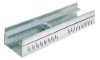 ACO ProfiLine Ausgleichelement Mitte,
mit Bauhöhenanpassung 5,5-7,8cm
und Baulängenanpassung 5-50cm,
beidseitig integrierte Kiesleiste gegen fassadenseitige Staunässe, 4mm Drainschlitze,
geschlossener Rinnenboden (lagestabil bei der Verstellung),
werkseitig vormontiertes Rostverriegelungssystem, einliegender Rost, begehbar sowie rollstuhlbefahrbar,
liefern und verlegen.
Fabrikat: ACO ProfiLine oder gleichwertig
 
Material: Stahl verzinkt
Baubreite: 25 cm
Bauhöhe: 5,5 - 7,8 cm
Baulänge: 60 cm1.9	ACO ProfiLine, Längenausgleich Mitte, verzinkt, B=25cmACO ProfiLine Ausgleichelement Mitte,
mit Bauhöhenanpassung 7,8-10,8cm
und Baulängenanpassung 5-50cm,
beidseitig integrierte Kiesleiste gegen fassadenseitige Staunässe, 4mm Drainschlitze,
geschlossener Rinnenboden (lagestabil bei der Verstellung),
werkseitig vormontiertes Rostverriegelungssystem, einliegender Rost, begehbar sowie rollstuhlbefahrbar,
liefern und verlegen.
Fabrikat: ACO ProfiLine oder gleichwertig
 
Material: Stahl verzinkt
Baubreite: 25 cm
Bauhöhe: 7,8 - 10,8 cm
Baulänge: 60 cm1.10	ACO ProfiLine, Längenausgleich Mitte, verzinkt, B=25cm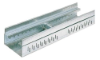 ACO ProfiLine Ausgleichelement Mitte,
mit Bauhöhenanpassung 10,8-16,8cm
und Baulängenanpassung 5-50cm,
beidseitig integrierte Kiesleiste gegen fassadenseitige Staunässe, 4mm Drainschlitze,
geschlossener Rinnenboden (lagestabil bei der Verstellung),
werkseitig vormontiertes Rostverriegelungssystem, einliegender Rost, begehbar sowie rollstuhlbefahrbar,
liefern und verlegen.
Fabrikat: ACO ProfiLine oder gleichwertig
 
Material: Stahl verzinkt
Baubreite: 25 cm
Bauhöhe: 10,8 - 16,8 cm
Baulänge: 60 cm1.11	ACO ProfiLine, Längenausgleich Ende, verzinkt, B=25cmACO ProfiLine Ausgleichelement Ende,
mit Bauhöhenanpassung 5,5-7,8cm
und Baulängenanpassung 10-55cm,
beidseitig integrierte Kiesleiste gegen fassadenseitige Staunässe, 4mm Drainschlitze,
geschlossener Rinnenboden (lagestabil bei der Verstellung),
werkseitig vormontiertes Rostverriegelungssystem, einliegender Rost, begehbar sowie rollstuhlbefahrbar,
liefern und verlegen.
Fabrikat: ACO ProfiLine oder gleichwertig
 
Material: Stahl verzinkt
Baubreite: 25 cm
Bauhöhe: 5,5 - 7,8 cm
Baulänge: 60 cm1.12	ACO ProfiLine, Längenausgleich Ende, verzinkt, B=25cmACO ProfiLine Ausgleichelement Ende,
mit Bauhöhenanpassung 7,8-10,8cm
und Baulängenanpassung 10-55cm,
beidseitig integrierte Kiesleiste gegen fassadenseitige Staunässe, 4mm Drainschlitze, 
geschlossener Rinnenboden (lagestabil bei der Verstellung),
werkseitig vormontiertes Rostverriegelungssystem, einliegender Rost, begehbar sowie rollstuhlbefahrbar,
liefern und verlegen.
Fabrikat: ACO ProfiLine oder gleichwertig
 
Material: Stahl verzinkt
Baubreite: 25 cm
Bauhöhe: 7,8 - 10,8 cm
Baulänge: 60 cm1.13	ACO ProfiLine, Längenausgleich Ende, verzinkt, B=25cm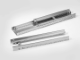 ACO ProfiLine Ausgleichelement Ende,
mit Bauhöhenanpassung 10,8-16,8cm
und Baulängenanpassung 10-55cm,
beidseitig integrierte Kiesleiste gegen fassadenseitige Staunässe, 4mm Drainschlitze,
geschlossener Rinnenboden (lagestabil bei der Verstellung),
werkseitig vormontiertes Rostverriegelungssystem, einliegender Rost, begehbar sowie rollstuhlbefahrbar,
liefern und verlegen.
Fabrikat: ACO ProfiLine oder gleichwertig
 
Material: Stahl verzinkt
Baubreite: 25 cm
Bauhöhe: 10,8 - 16,8 cm
Baulänge: 60 cm1.14	ACO ProfiLine, verzinkt, Stirnwand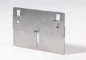 ACO ProfiLine, Stirnwand,
für Bauhöhe 5,5-7,8cm,
mit Verbindungssystem,
liefern und montieren.
Fabrikat: ACO ProfiLine oder gleichwertig
 
Material: Stahl verzinkt
Baubreite: 25 cm
Bauhöhe: 5,5 - 7,8 cm
Stirnwand1.15	ACO ProfiLine, verzinkt, StirnwandACO ProfiLine, Stirnwand,
für Bauhöhe 7,8-10,8cm,
mit Verbindungssystem,
liefern und montieren.
Fabrikat: ACO ProfiLine oder gleichwertig
 
Material: Stahl verzinkt
Baubreite: 25 cm
Bauhöhe: 7,8 - 10,8 cm
Stirnwand1.16	ACO ProfiLine, verzinkt, StirnwandACO ProfiLine, Stirnwand,
für Bauhöhe 10,8-16,8cm,
mit Verbindungssystem,
liefern und montieren.
Fabrikat: ACO ProfiLine oder gleichwertig
 
Material: Stahl verzinkt
Baubreite: 25 cm
Bauhöhe: 10,8 - 16,8 cm
Stirnwand1.17	ACO ProfiLine Maschenrost 30x10, verzinkt, L=100cm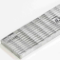 ACO ProfiLine Maschenrost 30x10,
komplett mit Arretierungsbolzen,
passend für Baubreite 25 cm,
begehbar sowie rollstuhlbefahrbar
liefern und einlegen
Fabrikat: ACO ProfiLine oder gleichwertig
 
Material: Stahl verzinkt
Baulänge: 100 cm1.18	ACO ProfiLine Maschenrost 30x10, verzinkt, L=50cmACO ProfiLine Maschenrost 30x10,
komplett mit Arretierungsbolzen,
passend für Baubreite 25 cm,
begehbar sowie rollstuhlbefahrbar
liefern und einlegen
Fabrikat: ACO ProfiLine oder gleichwertig
 
Material: Stahl verzinkt
Baulänge: 50 cmArtikelnummer:36776StkArtikelnummer:36777StkArtikelnummer:36794StkArtikelnummer:36795StkArtikelnummer:36812StkArtikelnummer:36813StkArtikelnummer:38634StkArtikelnummer:36778StkArtikelnummer:36796StkArtikelnummer:36814StkArtikelnummer:36779StkArtikelnummer:36797StkArtikelnummer:36815StkArtikelnummer:36781StkArtikelnummer:36799StkArtikelnummer:36817StkArtikelnummer:38435StkArtikelnummer:38434Stk